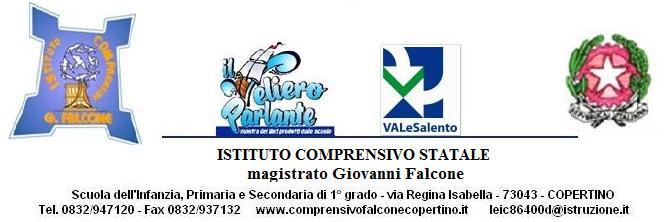 Scheda di PRENOTAZIONE LIBRI per le MARATONE  LETTURASCUOLA:__________________________________________________Il Docente Referente							Il Dirigente Scolastico_____________________						___________________________INDICARE LA PREFERENZA CON UNA XTITOLO LIBROPREZZO PER COPIANUMERO COPIE DA ACQUSITARETOTALE€□Piovesan Manuela, Un gatto nella testa€ 10,00□Coppola M. Rosaria-Vico Gianni, Rocco e lo scirocco. Fiaba musicata. Con CD Audio€ 20,00□Bordiglioni Stefano, Storie prima della storia€ 8,50□Antonio Ferrara, La maestra è un capitano€ 11,90□Bordiglioni Stefano, All'ombra delle piramidi€ 14,90□Bordiglioni Stefano, Il capitano e la sua nave. Diario di bordo di una quarta elementare8,50□Bordiglioni Stefano, La congiura dei Cappuccetti€  9,00□Andrea Valente, 365 ottimi motivi per essere una pecora nera€ 12,00□Andrea Valente, Sotto il banco€  12,00□Antonio Ferrara, La corsa giusta€ 10,00□Antonio Ferrara, Ero cattivo€ 15,00□Antonio Ferrara, Batti il muro€ 10,90                                                                                         Totale libri da acquistare                                                                                         Totale libri da acquistare                                                                                         Totale libri da acquistare€